Annexe 2 de l’appel à projet 2024 « Fermes Innovantes et Agroécologiques »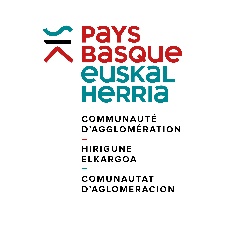 Plan de financement prévisionnel du projetNature de la ressourceMontant prévisionnel(HT ou TTC)Remplir si concerné : A solliciter / Sollicité / Obtenu(date à préciser)Total Financeurs publics (dénomination de l’aide)Dont Communauté d’Agglomération Pays BasqueDont RégionDont DépartementDont EtatDont autresParticipations du secteur privéEmpruntsAutofinancement